（参考勿删）贵州朗德控拜肇兴茂兰深度人文探秘 8 Days贵阳-郎德苗寨-西江千户苗寨-肇兴-黄岗-岜沙-荔波线路类型：人文户外天数：8天综合强度：1星最小参团年龄：7岁参考成团人数：6-19人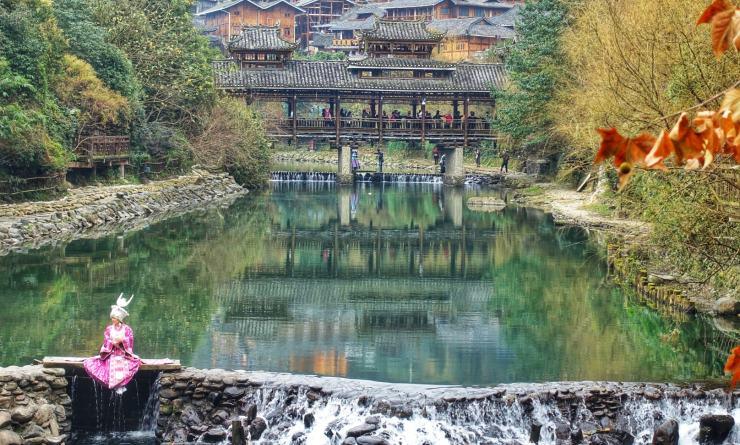 我们的旅程将串联起黔南荔波的喀斯特千山万壑，沿着《跟随贝尔去冒险》的足迹深入茂兰的原始森林，邂逅各种珍稀植物；前往布依族人世代居住的秘境，深入洞穴探索暗河溶洞，享受野奢的洞穴晚宴营；也可以驾驶着山地摩托车穿梭在丛林棱石间，像飞鸟一样顺着溜索进入百米洞穴，感受黑暗，探索未知......体验最酷的全球唯一的悬崖咖啡。走入肇兴侗寨，徒步中国最美徒步路线之一的“八寨一山”，来到有着生态博物馆的堂安侗寨，拜访非遗传承人，聆听侗族大歌；去中国最后的枪手部落岜沙看一场剃头秀，住进吊脚楼，守候日出日落的光影变化中的曼妙曲线。深入苗族圣地雷公山腹地，邂逅规模最大的苗寨，用背包客的视角走进安静的郎德上寨，寻访偏安一隅的银饰手艺人。▪ “跟着贝尔去冒险”徒步茂兰，寻访珍稀植物；
▪ 地心探秘，潜入百米洞穴，体验洞穴晚餐和露营；
▪ 在荔波的原始森林，登上全球首个悬崖咖啡馆喝一杯最酷最野的咖啡；
▪ 徒步中国最美村寨“八寨一山”，走进没有围墙的生态博物馆；
▪ 入住苗寨吊脚楼，与苗王围炉夜话；
▪ 在全国第一苗银村做一天银匠，体验手艺人的生活；
▪ 徒步寻访西江千户苗寨，赏最美夜景；
▪ 感受肇兴之夜，聆听侗族大歌；
▪ 一次旅行尽览苗侗瑶布依族文化！行程难度分级：本行程的难度级别为1星。（请参见行程后的户外难度等级说明）D1 到达贵阳行程：【全天】：集合日，自行前往酒店入住。提早抵达的小伙伴可以自由逛逛贵阳老城。领队会在出发前或者当天和大家一起开个行前会，再次介绍行程的整体情况。住宿：丽橙酒店（或同级）餐饮：早餐（自理）；午餐（自理）；晚餐（自理）城市漫步用双脚丈量城市的方式开启我们的贵阳省会之旅。探访城市里面最古朴及文化底蕴厚重的精美古老建筑。从甲秀楼开始，走过文昌阁，走进蔡家巷的美食街，沿途品尝那些稀奇古怪的贵阳美食小吃。贵阳虽然更多承担的是旅行者中转站的作用，然而贵阳也有它的隐秘亮点。从周边湿地的阿哈湖到花溪，再到郊野峡谷山丘的喀斯特，哪怕不离开市区，这里的美食也让你赞叹，各色酸辣小吃，夜市排档，古灵精怪，老滋味不怕巷子深，游走在旧街市，感受地道的贵阳人的小日子。D2 贵阳 - 郎德苗寨 - 西江千户苗寨行程：【上午】：出发前往郎德苗寨，这是国内唯一一个被评为重点文保单位的苗寨。这里不似西江千户苗寨有名，却是背包客和深度的旅行爱好者的目的地。【下午】：下午继续驱车抵达世界上最大的苗寨——西江千户苗寨，感受这里日夜不停歇地繁华。我们避开人流徒步走进那些村乡曲折，大屋错落的后巷，探寻不一样的西江。交通：17座旅游车（3.5-4小时）住宿：西江三春里孟度假酒店（或同级）餐饮：早餐（酒店）；午餐（自理）；晚餐（自理）西江徒步寻宝西江千户苗寨以夜景与商业的繁华闻名，如果你已经厌倦了主街和风雨桥的喧嚣，别担心，我们特别设计了一条徒步的小路，带你走进曲折的小巷，去找寻那些上百年的吊脚楼老屋，绝对给你一个不一样的西江。郎德苗寨比起西江苗寨的大放异彩，这里仿佛更像是重归宁静的田园。多数吊脚楼都有百年以上的历史，这里也是全国唯一一个被列为重点文保的苗寨。沿着石板路步入芦笙场，本地民族英雄“杨大六故居”的小博物馆就藏在寨子里，从奥运步道返回下寨或者徒步到后山去看不一样的风景。西江千户苗寨这座世界上最大的苗寨，拥有青翠的溪谷，密密麻麻的吊脚楼，璀璨星空般的夜景。这里有不间断的笙歌演出，雪银络首的盛装苗族女子，这里几乎是整个黔东南的名片。D3 西江千户苗寨 - 肇兴行程：【全天】：出发前往控拜村，拜师体验一天的银匠生活。【傍晚】：住进黔东南最大的侗寨——肇兴。交通：17座旅游车（2.5-3小时），肇兴单趟接驳（0.5小时以内）住宿：青定阁（或同级）餐饮：早餐（酒店）；午餐（自理）；晚餐（自理）做一天的银匠来到全国第一银匠村，了解苗银的发展史，观摩传统工匠制作银饰的全过程，在老师的指导学习体验如何捶打、拉丝、焊接，最后可以把小作品带回家。肇兴肇兴镇位于贵州省黔东南苗族侗族自治州黎平县南部，距县城约70公里，总面积133平方公里，总人口23400人（2010年），侗、苗、汉、水等民族聚居，其中侗族人口占95%。肇兴民族风情浓郁，有吉尼斯世界之最——肇兴侗寨及鼓楼群，有全国唯一的侗族生态博物馆――堂安侗族生态博物馆、有省级重点文物保护单位――纪堂鼓楼，还有待开发的皮林溶洞群等众多旅游景点，是全省100个小城镇建设试点之一，其中肇兴和堂安被列为全省13个重点保护和开发的民族村寨，2003年被国务院列为全国首批十个民族民间文化保护工程试点单位。D4 肇兴行程：【全天】：徒步被《国家地理》评为最美乡村路线的“八寨一山”，亲自下田捕捉稻田鱼，烤鱼烤鸡，采摘新鲜的萝卜南瓜，一起动手制作一餐“有机野味”，边享用边与老乡聊天，了解与侗族人生活息息相关的稻米文化。【晚上】：感受肇兴之夜的魅力。交通：17座旅游车（3-3.5小时），肇兴寨子中转用车9座（0.5小时以内）住宿：青定阁（或同级）餐饮：早餐（酒店）；午餐（特色午餐）；晚餐（自理）徒步距离：5公里徒步时间：1-2小时累计升降：+100米“八寨一山”徒步（般马野趣版）有中国最美的徒步线路之一美誉。肇兴的八寨即肇兴、堂安、厦格、厦格上寨、上地坪、登江、纪堂、己伦，一山是萨岁山，用徒步的方式把它们一一串联起来。在这些村寨中，其尤以堂安夏格肇兴这条线路最为美丽，青石板的山间小路可以让你避开人流欣赏到不一样的美。根据团队的体能状况，我们安排环线或者点到点的徒步。神秘的“掌墨师”肇兴侗寨的建筑既有中国传统古建的特点又保留了侗族的民族特色。寨内木楼稠密，鳞次栉比，杉木为财，桦木穿合，不用铁打，结构复杂，工艺精巧，设计这些传承人被称为掌墨人，他们如同侗族文化的瑰宝，拜访交流，见证赞叹传统工艺的华美，领悟文化真谛。肇兴肇兴镇位于贵州省黔东南苗族侗族自治州黎平县南部，距县城约70公里，总面积133平方公里，总人口23400人（2010年），侗、苗、汉、水等民族聚居，其中侗族人口占95%。肇兴民族风情浓郁，有吉尼斯世界之最——肇兴侗寨及鼓楼群，有全国唯一的侗族生态博物馆――堂安侗族生态博物馆、有省级重点文物保护单位――纪堂鼓楼，还有待开发的皮林溶洞群等众多旅游景点，是全省100个小城镇建设试点之一，其中肇兴和堂安被列为全省13个重点保护和开发的民族村寨，2003年被国务院列为全国首批十个民族民间文化保护工程试点单位。D5 肇兴 - 黄岗 - 岜沙行程：【上午】：梯田徒步探访生态博物馆。在贵州的闭塞山麓中，你可能想象不到还隐藏着一些中国与挪威联合设立的生态博物馆，这些没有围墙的博物馆，保留和纪念着古老的生活场景，徒步走过美丽的梯田，捕捉真实的劳作场景，走进寨中的鼓楼、寨门，在石板路上漫步，细细品味侗寨建筑的文化。一处处吊脚楼门后可能是一位掌墨师，也可能是一位芦笙大师，敲开非遗文化传承人的家门，听听他们的故事。【下午】：造访还未被商业化的黄岗侗寨，这里藏着300年的老木屋，也是侗族大歌男生部的发源地。【晚上】：入住岜沙苗寨吊脚楼，“苗王”正等着我们，一起围炉夜话，讲讲持枪部落过去的故事。交通：17座旅游车（1-1.5小时），肇兴单趟接驳（0.5小时以内）住宿：岜沙古风寨客栈（或同级）餐饮：早餐（酒店）；午餐（自理）；晚餐（自理）徒步距离：7公里徒步时间：2-3小时累计升降：+150米堂安徒步肇兴周围有很多美丽的徒步路线，有中国最美的徒步线路之美誉。我们选取了其中风景最佳难度适中的一段，走过梯田一路途经古村落，在群山中发现那些与现代文明互动的生态博物馆，每年的春秋两季这条路线是摄影的最佳取景点。慢下脚步入住桃源村寨如今岜沙声名在外，几乎成了黔东南民族文化的一张名片，但多数游客给这里的时间也只是在芦笙场看完一场演出就走，岜沙也因此留下了“过于商业化”的刻板印象。殊不知，在岜沙只要你走出寨子的主街不远，层峦叠嶂的山脉，茂密幽深的森林，蜿蜒层叠的梯田，鳞次节比的吊脚楼相伴相生，构成一幅幅如诗如画的风景。让我们慢下来，换种玩法感受岜沙的美，你能在清晨看到锤布劳作的妇女，看到梳着“户棍”上学的孩童，那些真实存在的岜沙人才是令人神往的存在。拜访苗王，了解持枪苗寨的前世今生走近岜沙最有影响力的人，与已经80高龄的苗王，也是曾经这里的枪王，寨子里的歌师坐下来围炉聊天，关于岜沙，关于持枪部落，关于为什么岜沙男人都留着“户棍”，穿着“闪布”，所有的问题，你或许都可以从这位老人的口中得到答案。神秘的“掌墨师”肇兴侗寨的建筑既有中国传统古建的特点又保留了侗族的民族特色。寨内木楼稠密，鳞次栉比，杉木为财，桦木穿合，不用铁打，结构复杂，工艺精巧，设计这些传承人被称为掌墨人，他们如同侗族文化的瑰宝，拜访交流，见证赞叹传统工艺的华美，领悟文化真谛。黄岗它也是七星侗寨之一，但这里却没有肇兴的繁华，小黄的赫赫大名。村民依旧过着早耕织，晚行歌的生活，对比起周围游客熙熙攘攘的侗寨，这里显得尤其质朴。你可能会惊讶就是这样一个寨子，竟然也有5座鼓楼，寨中还保留着300年和100年的侗宅老屋，这对于全木结构的老房子来说实属难得。水上粮仓，曾经的生态悬空厕所，每年十月晒满糯谷的晒禾架都是深度摄影爱好者津津乐道的亮点。岜沙“Bia Sha”在苗语里面是草木繁多的地方，岜沙古老而神秘的身佩火枪、镰刀剃头、树葬树祭都让人着迷，这些风俗习惯至今还在传承。这个寨子的男人因为高盘发髻，剃光余发，闪亮的侗布衣，肩扛长枪也称为大家追捧拍摄的对象，我们走进森林深处的苗寨探索岜沙人的民族根性与自然和谐相处的生命理念。D6 岜沙 - 荔波行程：【上午】：拍摄清晨炊烟中的苗寨，偶遇那些寨中持枪走过的当地苗人。【下午】：抵达茂兰保护区享受黔南特色鱼火锅，徒步喀斯特典型的漏斗森林，邂逅珍惜植物。【晚上】：入住瑶族特色民宿。备注：根据团队体能情况和天气调整徒步路线。交通：17座旅游车（2.5-3小时）住宿：荔波瑶池小七孔民宿（或同级）餐饮：早餐（酒店）；午餐（自理）；晚餐（自理）徒步距离：7公里徒步时间：3-4小时累计升降：+300米漏斗森林探险在真人秀节目《跟着贝尔去探险》中，知名生存家贝尔为明星们设计的原始丛林穿越便是在茂兰，真正的茂兰秘境也只有徒步才能抵达，跟随向导跋山、涉水、钻洞，偶遇那些珍贵的植物，嶙峋的怪石，感受原始森林的美和脆弱的生态，这虽然不是一次舒适的行走，但绝对是难忘和特别的经历！茂兰保护区如果你觉得小七孔太过商业游客话，那么茂兰的原始森林则是属于探险玩家的天堂保护区200多平方公里的森林覆盖率高达91%以上，各种珍稀动植物，只有走入这片森林的腹地你才有机会直观的了解峰丛、漏斗和洼地这些喀斯特名词的真正意义。拜访苗王，了解持枪苗寨的前世今生走近岜沙最有影响力的人，与已经80高龄的苗王，也是曾经这里的枪王，寨子里的歌师坐下来围炉聊天，关于岜沙，关于持枪部落，关于为什么岜沙男人都留着“户棍”，穿着“闪布”，所有的问题，你或许都可以从这位老人的口中得到答案。荔波身为黔南的名片，荔波展示了水的无限姿态，既有气势磅礴的瀑布也有68级层层滚落的叠瀑，孕育了繁密的森林和完美的生态。可以在大、小七孔看尽水的万千姿态也可以深入茂兰的原始保护区，徒步探秘世界上同纬度最特别的喀斯特森林地貌。D7 荔波行程：【全天】：驱车前往原始森林入口。徒步抵达溶洞，溜索进洞，洞穴探险。野奢+野趣的洞穴午餐。自选：悬崖咖啡，需要徒步1小时抵达崖降位置，根据天气可能有调整。交通：17座旅游车（1-1.5小时）住宿：荔波瑶池小七孔民宿（或同级）餐饮：早餐（酒店）；午餐（特色午餐）；晚餐（自理）徒步距离：6公里徒步时间：2-3小时累计升降：+200米地心探秘（不露营）穿越原始森林，探索溶洞，你可以选择在洞穴中体验惊险刺激的跳楼机勇敢突破自己也可以溶洞暗河探索，带上比基尼在绿水上泛舟，绝对是酷炫的丛林玩法。悬崖咖啡（自费）在荔波的原始森林里，有一块200米高的崖壁，在这块崖壁上，有全球首个悬崖咖啡馆，带上技术装备攀缘而上，在拥有绝美风景和视角的悬崖上，品一杯最野的咖啡。荔波身为黔南的名片，荔波展示了水的无限姿态，既有气势磅礴的瀑布也有68级层层滚落的叠瀑，孕育了繁密的森林和完美的生态。可以在大、小七孔看尽水的万千姿态也可以深入茂兰的原始保护区，徒步探秘世界上同纬度最特别的喀斯特森林地貌。D8 荔波 - 贵阳；返程或继续延展行程行程：【全天】：自由选择是否前往小七孔游览，其余队员可以有个悠闲的上午喝喝咖啡放松一下。最后我们于下午返回贵阳，结束愉快的黔南之行。交通：17座旅游车（3.5-4小时）住宿：自理餐饮：早餐（酒店）；午餐（自理）；晚餐（自理）荔波小七孔（自费）这里几乎是荔波乃至黔南的名片担当。完美的展现了水的万千姿态，从建于清道光年间的小七孔古桥开始，一路经过68级瀑布，水上森林，翠谷瀑布，在鸳鸯湖摇船穿越水上迷宫，用徒步、观光车和游船串联起整个小七孔。如今大小七孔成为了一个大景区，但如果时间有限，小七孔足以领略荔波的美。贵阳虽然更多承担的是旅行者中转站的作用，然而贵阳也有它的隐秘亮点。从周边湿地的阿哈湖到花溪，再到郊野峡谷山丘的喀斯特，哪怕不离开市区，这里的美食也让你赞叹，各色酸辣小吃，夜市排档，古灵精怪，老滋味不怕巷子深，游走在旧街市，感受地道的贵阳人的小日子。行程说明：特别注意：仅为品牌宣传和目的地渲染所制作的部分微信稿和其他类似宣传海报，视频等，不作为我方最终准确的细节行程依据，同时也不作为报价的依据。以上宣传内容为展示内容，仅供参考。感谢理解。第1晚：贵阳 - 丽橙酒店（或同级）位于贵阳市中心，毗邻商圈和地标甲秀楼，交通便利。拥有健身房、图书馆、空中小花园和洗衣房等设施，2020年重新装修，致力于为客户提供轻松愉悦精致的出行。“设计风格很喜欢，一楼有个大的书吧不出去的时候可以坐下看看书，服务也很人性化，欢迎的茶水和毛巾晚上还有夜宵点心。位置很赞，在市中心，周围有很多网红美食店！”第2晚：西江千户苗寨 - 西江三春里孟度假酒店（或同级）位于黔东南群山之中，茂密的森林和云雾缭绕的山谷与西江的繁华相映衬，配有无边泳池，朝闻山间晨雾拂过，夜望苗家灯火绵延。亲子型度假酒店，是您出行的理想选择。“物超所值，开窗就是山野风光，仿佛置身桃源，网红无边泳池，虽然冬天无法下水，但拍照绝佳，对面就是梯田和苗寨。”第3至4晚：肇兴 - 青定阁（或同级）木质结构的小客栈，但却是老板用心经营多年的小家，设计简约舒适，让人倍感温馨。“青定”二字结合起来便是靛，靛青色也是少数民族标志性的色彩，与侗族人的生活密不可分。“布置的很温馨，尤其喜欢一楼的公共空间，坐下来喝杯咖啡，随手翻翻桌上关于贵州的书籍，很放松的一个下午。听说老板是曾经的海归青年，怪不得客栈各处贴的提示语还有法语英语的版本，虽然装潢不是很新的，但感觉老板经营很多年没有一些新民宿浅显的问题。”第5晚：岜沙 - 岜沙古风寨客栈（或同级）位于岜沙苗寨中，远离主街道，安静独立。位置绝佳，早上经常可以看到云海，所有的房间都朝向田园景观。建筑是吊脚楼风格，全木制是深入岜沙体验的不二选择。“非常喜欢的木楼，老板很有品味，细节很耐人寻味，很有日式和风的感觉，很小但很用心。木楼的确定就是隔音问题，但是早上的云海绝对值得。”第6至7晚：荔波 - 荔波瑶池小七孔民宿（或同级）坐落于瑶山古寨内，民宿区依靠景区构建了一个大型原生态瑶族活动区，有熬药房，藤编坊，陶艺馆，村史馆等等，入住瑶池民宿不光可以放松身心度假体验还可以慢慢了解瑶族人的文化，完全浸入式酒店体验。“特别有趣，毫不夸张的讲坐拥整个瑶山景区，很有设计感的古村落，可以慢慢逛，别有风情。”住宿说明：鉴于户外行程的特殊性，我方对于酒店 / 住宿的定义，可能包括：1. 标准酒店（独立卫浴）；2. 酒店式公寓（我方为独立的公寓，公寓内我方自己团员公用卫浴，比如四室两厅两卫）；3. 高山小屋（多人间，一般为公用卫浴）；4. 特色营地：2-4人间；一般公用卫浴，部分独立卫浴；非经特别说明，我们所有的住宿均为酒店或者酒店式公寓（大床或者双床需要提早预约，默认是双床）；所有最后的住宿清单，请以我方最终发送的排期行程文件（含具体行程日期）和行程确认书为准。我方会给予最为准确的说明。本行程所涉及的参考线路图：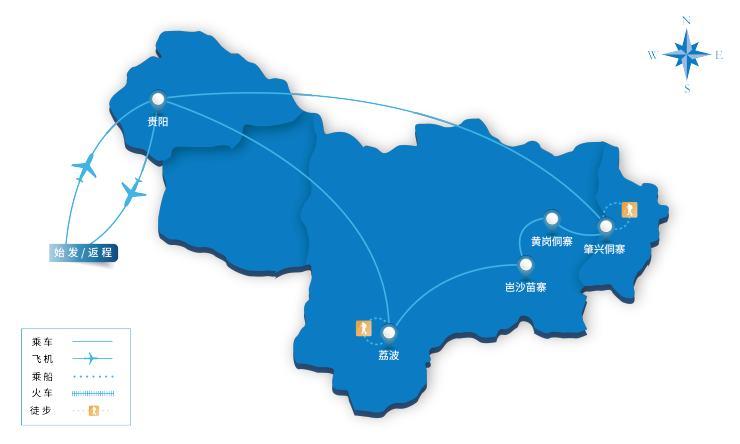 本行程所涉及的海拔分布图：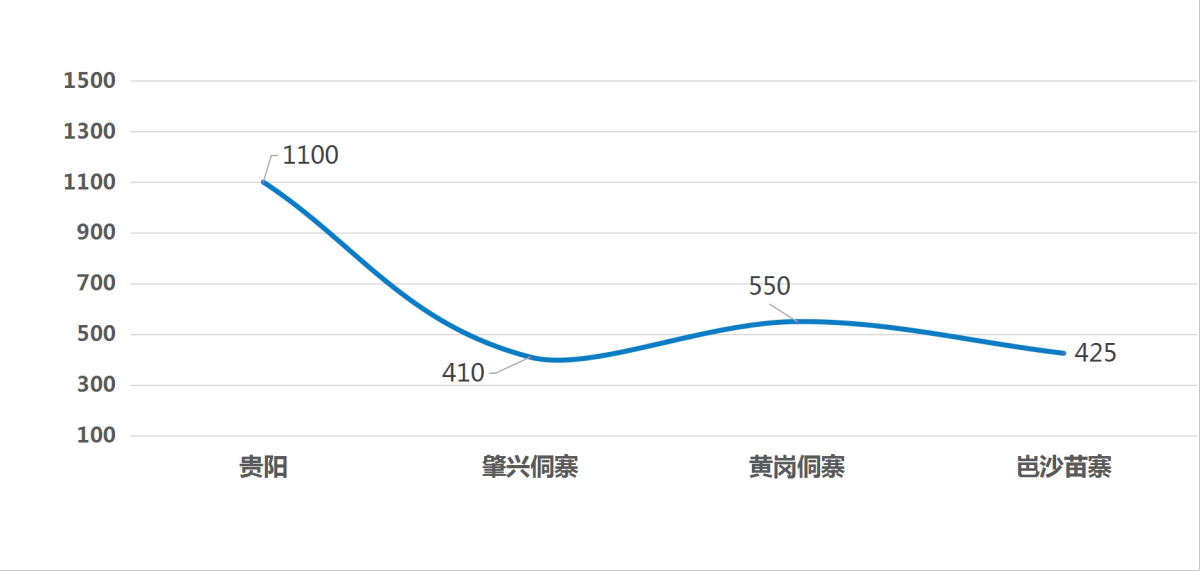 本行程所涉及的户外活动及难度级别：难度级别说明如下：0.5星（亲子）1星2星3星4星5星6星7星行程亮点：行程安排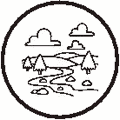 户外亮点：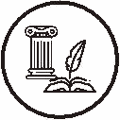 人文亮点：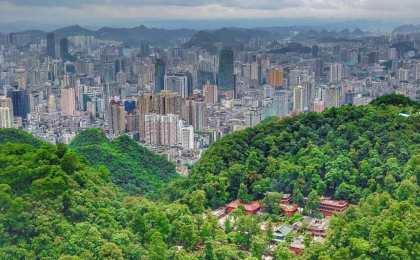 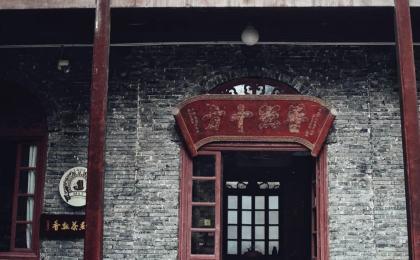 户外亮点：人文亮点：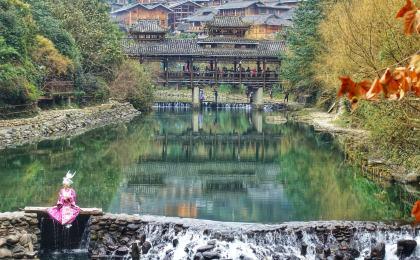 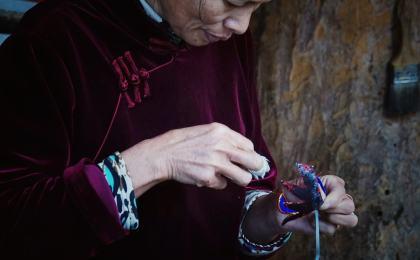 人文亮点：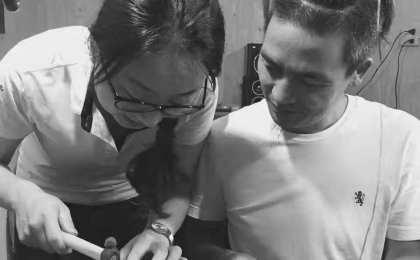 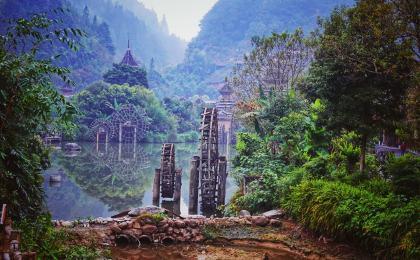 户外亮点：人文亮点：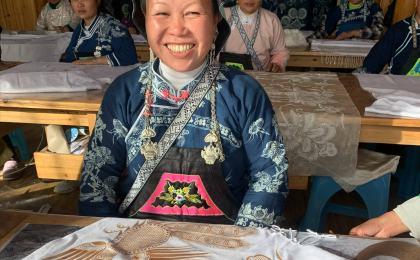 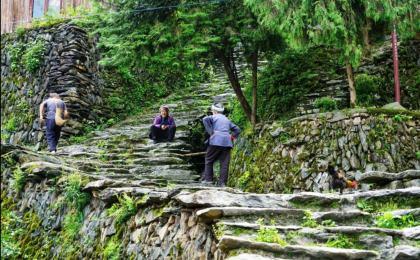 户外亮点：人文亮点：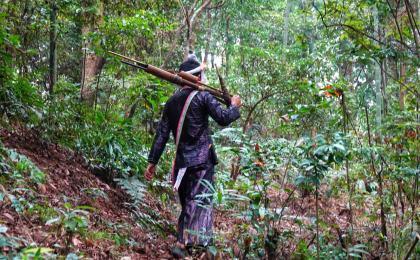 户外亮点：人文亮点：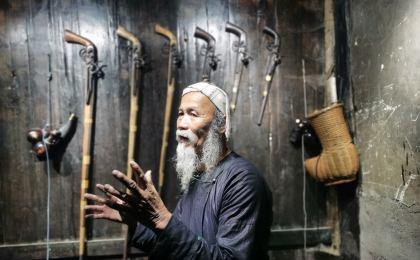 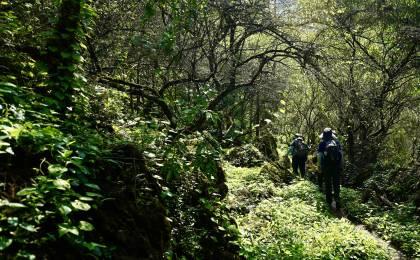 户外亮点：人文亮点：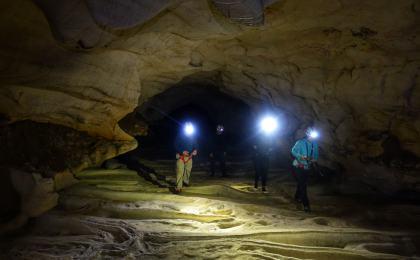 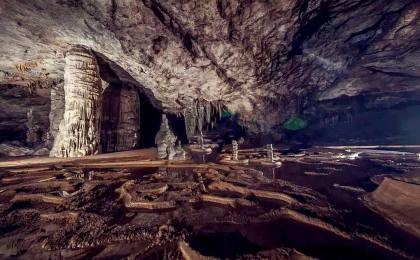 户外亮点：人文亮点：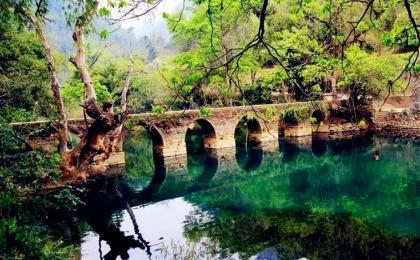 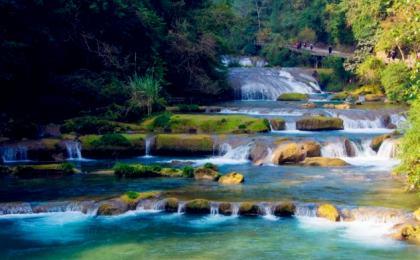 参考酒店清单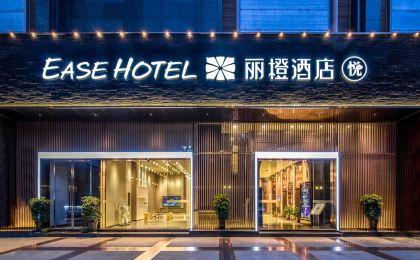 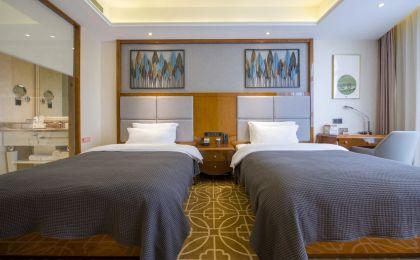 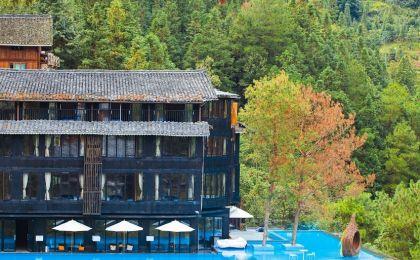 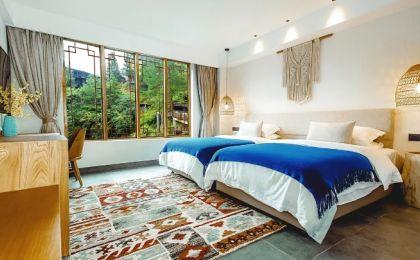 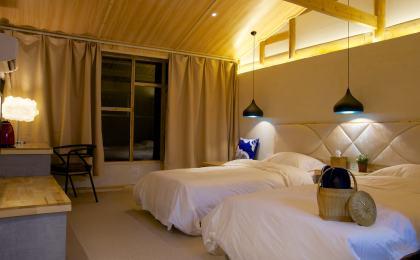 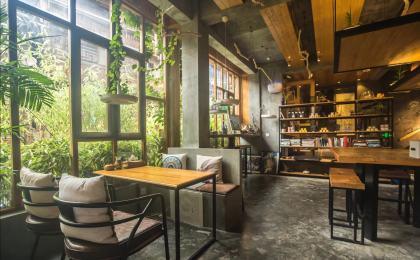 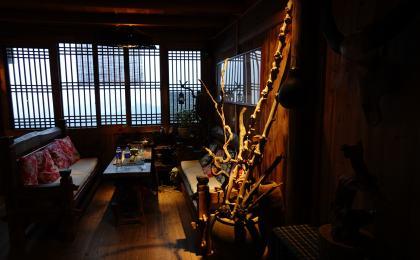 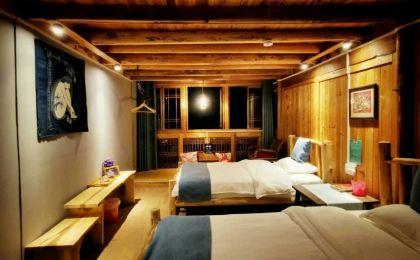 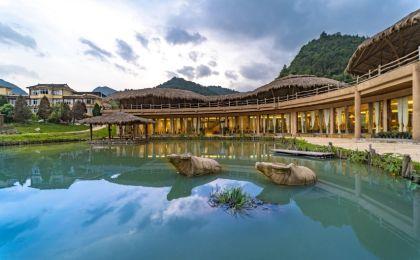 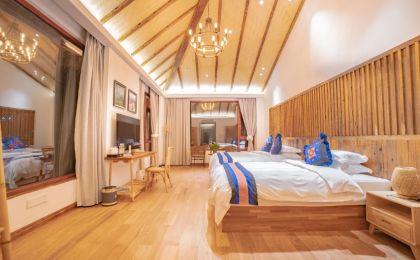 参考餐饮清单日期早餐午餐晚餐D1自理自理自理D2酒店自理自理D3酒店自理自理D4酒店特色午餐自理D5酒店自理自理D6酒店自理自理D7酒店特色午餐自理D8酒店自理自理户外补充说明徒步骑行登山漂流浮潜潜水航行游猎0.5星（亲子）1星2星3星4星5星6星7星人群：完全针对中国的家庭和孩子的实际情况，分为4-6岁组，6-12岁组以及12岁以上组；设计理念：户外启蒙；强度：每天的行走时间不超过2小时，可能涉及以徒步、登山或漂流为代表的各种运动组合，专门为中国市场定制的难度等级，一般来说适合所有4岁以上的孩子户外风险：完全可控；极低；全套专业和规范流程；参加要求：身体健康；满足年龄需求；无需任何户外经验；无需任何特殊户外装备；人群：针对没有任何户外经验，或者有1年以内户外经验；追求不一样的旅行体验的体验性人群；设计理念：户外教育；户外进阶；不一样的旅行；强度：每天的行走时间不超过4小时，可能在公路，步道，山野小径户外风险：完全可控；较低；全套专业和规范流程；参加要求：身体健康；对体验旅行的理念有认知并认同；无需任何户外经验；基础户外装备；人群：针对没有任何户外经验，或者有1年以内户外经验；追求不一样的旅行体验的体验性人群；设计理念：户外教育；户外进阶；不一样的旅行；强度：每天的行走时间在4-5小时，可能在公路，步道，山野小径，或者峡谷穿越户外风险：完全可控；较低；全套专业和规范流程；参加要求：身体健康；对体验旅行的理念有认知并认同；无需任何户外经验；基础户外装备；人群：需要有1年以上户外经验或者完全符合需求的体力；追求不一样的旅行体验的体验性人群；可能需要接受我们的电话访问；设计理念：户外教育；户外挑战；户外改变你的世界；强度：每天的平均徒步时间5小时，平均爬升度在600-800米，平均徒步距离15公里户外风险：有一定户外风险；安全完全可控；全套专业和规范流程；参加要求：身体健康；对体验旅行的理念有认知并认同；需要一定户外经验；需要相应的户外装备；无需特别的技术装备；人群：需要有1年以上户外经验或者完全符合需求的体力；追求不一样的旅行体验的体验性人群；可能需要接受我们的电话访问；设计理念：户外教育；户外挑战；户外改变你的世界；强度：每天的平均徒步时间6小时，平均爬升度在700-1000米，平均徒步距离15-18公里，可能有部分路段高海拔户外风险：有一定户外风险；安全完全可控；全套专业和规范流程；参加要求：身体健康；对体验旅行的理念有认知并认同；需要一定户外经验；需要相应的户外装备；无需特别的技术装备；人群：需要2年以上户外经验；对于体力要较高需求；追求不一样的旅行体验的体验性人群；需要接受我们的电话访问和筛选；设计理念：户外挑战；户外改变你的世界；强度：每天的平均徒步时间6-7小时，平均爬升度在1000米以上，同时/或者平均徒步距离20公里，部分路段高海拔，可能包含部分登顶（容易）户外风险：有户外风险；全套专业和规范流程；需要对风险和难度有心理认知；参加要求：身体健康；对户外旅行的理念有认知并认同；需要2年以上户外经验；需要相应的户外装备；可能需要特别的技术装备；人群：需要2年以上户外经验；对于体力要较高需求；追求不一样的旅行体验的体验性人群；需要接受我们的电话访问和筛选；设计理念：户外挑战；户外改变你的世界；强度：每天的平均徒步时间7-8小时，平均爬升度在1000米以上，同时/或者平均徒步距离20公里，部分路段高海拔，部分路段需要结组，需要具备阿式登山技巧户外风险：有户外风险；全套专业和规范流程；需要对风险和难度有心理认知；参加要求：身体健康；对户外旅行的理念有认知并认同；需要2年以上户外经验；需要相应的户外装备；可能需要特别的技术装备；人群：需要相应领域的成熟户外经验；对体力和毅力都有完美的需求；追求高难度等级的户外挑战和极限之美；需要接受我们的履历筛选和实地考察；设计理念：户外挑战；极限户外；强度：每天的平均徒步时间超过8小时，平均爬升度在超过1000米，同时/或者平均徒步距离20公里以上，部分路段高海拔，部分路段需要结组，需要具备阿式登山技巧户外风险：有较强户外风险；全套专业和规范流程；需要充分了解风险；参加要求：不做定义；按实际选择线路，活动和日期量身定制；来自我们的专业户外领队：户外出行提醒 & 户外装备建议头部防晒帽其他用品洗漱用品太阳镜防晒霜上身冲锋衣（防风水外套）防晒唇膏速干衣驱蚊液皮肤风衣／防晒服多功能转换插头女士运动内衣相机下身速干裤卫生用品内裤外币现金足部运动鞋多币种信用卡手部薄款手套个人常备药物基础装备日登山包湿纸巾或毛巾水袋或户外水壶水杯个人口味零食防水袋能量棒保温壶救生哨